 РОССИЙСКАЯ ФЕДЕРАЦИЯАдминистрация города ИркутскаКомитет по социальной политике и культуре ДЕПАРТАМЕНТ ОБРАЗОВАНИЯМуниципальное бюджетное общеобразовательное учреждение города Иркутска средняя общеобразовательная школа №6 (МБОУ г. Иркутска СОШ №6). Иркутск, м-н Первомайский, 10 тел/факс: 36-38-32, irkschool6@yandex.ruАннотация к рабочей программе по предмету «История»8 класс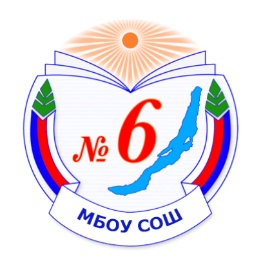 1. Общая характеристика учебного предмета «История», 8 класс             Важность изучения в школе предмета «История» обусловлена его познавательными и мировоззренческими свойствами. В процессе освоения предмета закладываются основы знаний об историческом пути человечества, об особенностях развития российской цивилизации, формируются представления о многообразии окружающего мира и о месте в нём России.Содержание учебного предмета «История» на ступени основного общего образования представлено в двух курсах – «История России» (занимающего приоритетное место по объему учебного времени) и «Всеобщая история». Курс «История России»  дает представление об основных этапах исторического пути Отечества, при этом внимание уделяется целостной и выразительной характеристике основных исторических эпох – от прослеживания хода наиболее значительных общественных процессов до описания поворотных, драматических событий и их участников. Важная мировоззренческая задача курса «История России» заключается в раскрытии как своеобразия и неповторимости российской истории, так и ее связи с ведущими процессами мировой истории.  В рамках курса «История России» часть учебного времени отводится на изучение региональной и локальной истории. Это будет способствовать решению приоритетных образовательных и воспитательных задач – развитию интереса школьников к прошлому и настоящему родной страны, осознанию своей гражданской и социальной идентичности в широком спектре, включающем этнонациональные, религиозные и иные составляющие, развитию исторической памяти и воспитанию патриотизма, гражданственности. В курсе «Всеобщая история» рассматриваются характерные черты основных исторических эпох, существовавших в их рамках цивилизаций, государств и др., прослеживаются линии взаимодействия и преемственности отдельных общностей, раскрывается значение исторического и культурного наследия прошлого. Данный курс играет важную роль в осознании школьниками исторической обусловленности многообразия окружающего их мира, создает предпосылки для понимания и уважения ими других людей и культур.2. Основа для составления программы:Рабочая программа по истории для 8 класса составлена с учётом авторской программы по истории России для предметной линии учебников под редакцией А.В.Торкунова (Рабочая программа и тематическое планирование курса «История России». 6-9 классы (основная школа): учебное пособие для общеобразовательных организаций / А.А.Данилов, О.Н.Журавлева, И.Е.Барыкина. – Просвещение, 2015. – 77с.). В связи с переходом на новую, линейную систему изучения истории, рабочая программа по всеобщей истории составлена в соответствии основе Примерной программы основного общего образования по истории.3. Место предмета в учебном плане:4. Цели и задачи изучения истории в основной школе являются: Целью школьного исторического образования является формирование у обучающихся целостной картины российской и мировой истории, учитывающей взаимосвязь всех ее этапов, их значимость для понимания современного места и роли России в мире, важность вклада каждого народа, его культуры в общую историю страны и мировую историю, формирование личностной позиции по основным этапам развития российского государства и общества, а также современного образа России.Задачи изучения истории в школе: 1) формирование учащихся ценностных ориентаций, направленные на воспитание патриотизма, гражданственности и межнациональной толерантности; 2) воспитание у молодого поколения чувство гордости за свою страну, за ее роль в мировой истории, с одновременным пониманием, что в историческом прошлом России были и огромные достижения и успехи, но также и ошибки и просчеты;  3) формирование гражданской общероссийской идентичности, развитие идеи гражданственности, прежде всего при решении проблемы взаимодействия государства и общества, общества и власти; 4) формирование гражданской активности, осознания прав и обязанностей граждан, строительства гражданского общества. Умение проводить четкую грань между «нормальными проявлениями» гражданской активности и всякого рода экстремизмом, терроризмом, шовинизмом, проповедью национальной исключительности и т.п.; 5) формирование у школьников чувства патриотизма, гордости военными победами предков, осознания подвига народа как примера высокой гражданственности и самопожертвования во имя Отечества; 6)  восприятие великого труда народа по освоению громадных пространств, формирование сложного поликонфессионального и многонационального российского социума на основе взаимовыручки и веротерпимости, создание науки и культуры мирового значения – как предметов патриотической гордости; 7) формирование понимания прошлого России как неотъемлемой части мирового исторического процесса, самосознания учащихся, как граждан великой страны с великим прошлым; 8) развитие способности учащихся анализировать содержащуюся в различных источниках информацию о событиях и явлениях прошлого и настоящего, руководствуясь принципом историзма, в их динамике, взаимосвязи и взаимообусловленности; 9) формирование у школьников умений применять исторические знания для осмысления сущности современных общественных явлений, в общении с другими людьми в современном поликультурном, полиэтничном и многоконфессиональном обществе.Научной основой содержания школьного исторического образования является Историко-культурный стандарт, который входит в Концепцию нового учебно-методического комплекса по отечественной истории и может быть применим как к базовому, так и к профильному(углубленному) уровню изучения истории в старшей школе.Данный стандарт включает в себя перечень обязательных для изучения тем, понятий и терминов, событий и персоналий, основные подходы к преподаванию отечественной истории в современной школе, принципиальные оценки ключевых событий прошлого, а также перечень «трудных вопросов истории», вызывающих острые дискуссии в обществе.  Методической основой изучения курса истории в школе является системно- деятельностный подход, обеспечивающий достижение личностных, метапредметных и предметных образовательных результатов посредством организации активной познавательной деятельности школьников.УМК  8 кл: 1)Юдовская А.Я. Всеобщая история. История Нового времени 1500 – 1800. 7 класс: учебник общеобразовательных организаций, М.: «Просвещение», 2017г.2)Электронное приложение к учебнику — ресурсы сайта www.online.prosv.ru.Н.М.Арсентьев, Данилов А.А и др. под ред.А.В.Торкунова. История России. 8 класс. 3)Учеб.для общеобразоват.организаций. В 2 ч./ М., «Просвещение», 2018г.4)Журавлева О.Н. Поурочные рекомендации. История России. 8 класс. М.:. «Просвещение», 2016.Количество учебных часов в годКоличество учебных часов в неделюКонтрольные работы (практические, лабораторные)Резервных часов682420